EVALUATION STAKEHOLDER ENGAGEMENT PLAN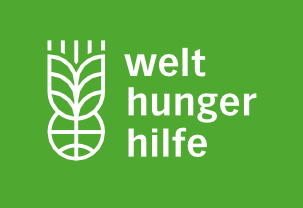 (Manual “Evaluation Management”, Step 2: Facilitate the kick-off)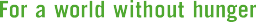 Project number and title:Evaluation commissioner:Participants:Author / Date:Author: 		Date:  	Stakeholder / userInform about? How? In which step(s) of the evaluation process?Consult on? How?In which step(s) of the evaluation process?Collaborate on? How? In which step(s) of the evaluation process?Comments?Stakeholder / userInform about? How? In which step(s) of the evaluation process?Consult on? How?In which step(s) of the evaluation process?Collaborate on? How? In which step(s) of the evaluation process?Comments?